TANGMERE PARISH COUNCIL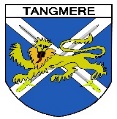 					Temp Clerk to the Council						Andrew Irwin							Tangmere Village Centre					Malcolm Road						Tangmere PO20 2HS										0203 904 0980					clerk@tangmere-pc.gov.ukMEMBERS OF THE VILLAGE CENTRE COMMITTEE ARE HEREBY INVITED TO AN MEETING OF THE COMMITTEE TO BE HELD AT 7.00PM ON TUESDAY 18 OCTOBER 2022 AT, TANGMERE VILLAGE CENTRE, MALCOLM ROAD, TANGMERE5 October 2022							         Andrew Irwin MINUTESApologiesApologies from Andrew IrwinPresent:Councillors Roger Birkett (Chairman), Simon Oakley, Regan Du Closel, Judith SimnettIn attendance:Tina White, Kate BeachDeclarations of InterestCllr Oakley declared non pecuniary interests, in general terms, as a member of Chichester District Council (CDC) and as a member of West Sussex County Council.Public participationN/AMinutesThe minutes of the meeting held on 9 August 2022 were approved as an accurate record and signed as such by the Chairman.Action PointsIt was agreed that the Projector should be serviced and cleaned once a year.We need to find out whether it is the Film Club or Camera Club that has asked for an Infrared remote control kit, also need to find out what it actually does.MJV has quoted £301.00 + vat for??????Scope out the fitting of sound proof doors from the Main Hall to the Small Hall and another one from the Small Hall to the back of the stage to help with sound proofing.Roger and Tina to look at whether we can accommodate the Scouts – Mark Guy has suggested 4 sessions a week.Received reports fromManagement Team User Group  minutes((BOUNCE)) has agreed to pay off outstanding account balance monthly.Nursery is now Ofsted Registered and opened on the 10th October 2022.5 New storage cupboards have been purchased and in use.The disabled bays have been repainted.Youth Club items that need to be cleared has now been clarified.Plumbing for the new water bottle filler to start this week.Sound proofing – no progressFinanceTo receive and approve the bank reconciliation to 30 September 2022 (circulated with this agenda) and to consider the financial reports for the first six months of the financial year 2022/23 to 30 September 2022 (attached with this agenda).Urgent items for actionAgreement was made on the type of water bottle filler we are going to purchase. Roger is going to speak with the plumber before purchasing.  This will be placed on the wall below the right hand notice board, water supply will come from the ladies toilets.Other matters for information onlyDate of next meeting	Tuesday 13 December 2022 Agenda next meetingReview next year’s hire charges.